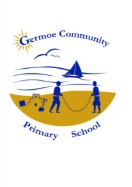 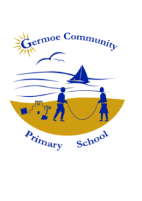                                   Germoe Community Primary School   Newsletter for Week Commencing 9th January 2017
OTHER INFORMATION/ADVANCE NOTICESFROGS – After Christmas, Charlotte would like to arrange a meeting to discuss re-starting FROGS. Anyone that has already expressed an interest, or anyone else interested, please contact Charlotte. Many Thanks. SCHOOL CENSUS DAY – THURSDAY 19TH JANUARY – Make your own burger – please see the poster on  the main door and class 2 door for more details.CHRISTINGLE SERVICE at Germoe church on Wednesday 1st February at 10 am.  More information will follow soonSwiss Students – We will be having Swiss Students again in the summer term.  If you are interested in being a host family please let the office know as soon as possible so that we can make arrangements.  They will be with us from 25th June until the 8th July 2017. Host families will receive £300-00 per student.
Parent Emails - We have had a request from parents to be emailed the newsletter, if you would like a newsletter emailed to you every Friday, please visit the school office with your email address and we can arrange that for you.Guitar lessons – we currently have a vacancy for 1, or maybe 2 if necessary, places in our guitar lessons which take place on Friday mornings.  The cost of each lesson is £5-00 but if your child/ren are in receipt of FSM they qualify for a 100% subsidy.  Please contact Mrs Care in the office for more informationGardening Club -  we would like to have a Gardening club on a Thursday (day could possibly change) if we can get a volunteer to lead it.  Please contact Mrs Care or a member of staff for more information*STARS OF THE WEEK*PORTHCURNO CLASS – Sophia for independence and confidence with her learningKYNANCE CLASS – Grace H for her motivation, organisation and effortGODREVY CLASS – Hope for making a super effort with her mathsDiary DatesJanuary -   Tuesday 17th      Crosscountry race at Mullion School. 4pm. Yr 3-6.February - Wednesday 1st	  Christingle Service @ Germoe Church 10.00am        Tuesday 7th        Crosscountry race including Infant fun run @ Helston C College 4pm                  Friday 24th         Parent/Governor Meeting @ Germoe.March -       Tuesday 14th        Mullion Secondary @ 4pm – Y3-Y6 – Fun run and Results ceremony.April    -       Friday 21st          Parent/Governor Meeting @ Boskenwyn.May -          Friday 5th           Parent/Governor Meeting @ Germoe.daTEAFTER SCHOOL CLUBS at germoe Mon             FILM CLUB & GYM CLUBTues     CROSSCOUNTRY  & DIGITAL ANIMATIONWed HANDBALL CLUBThurs         GARDENING & PUZZLE CLUBFri ARTS & CRAFTS